H-Chart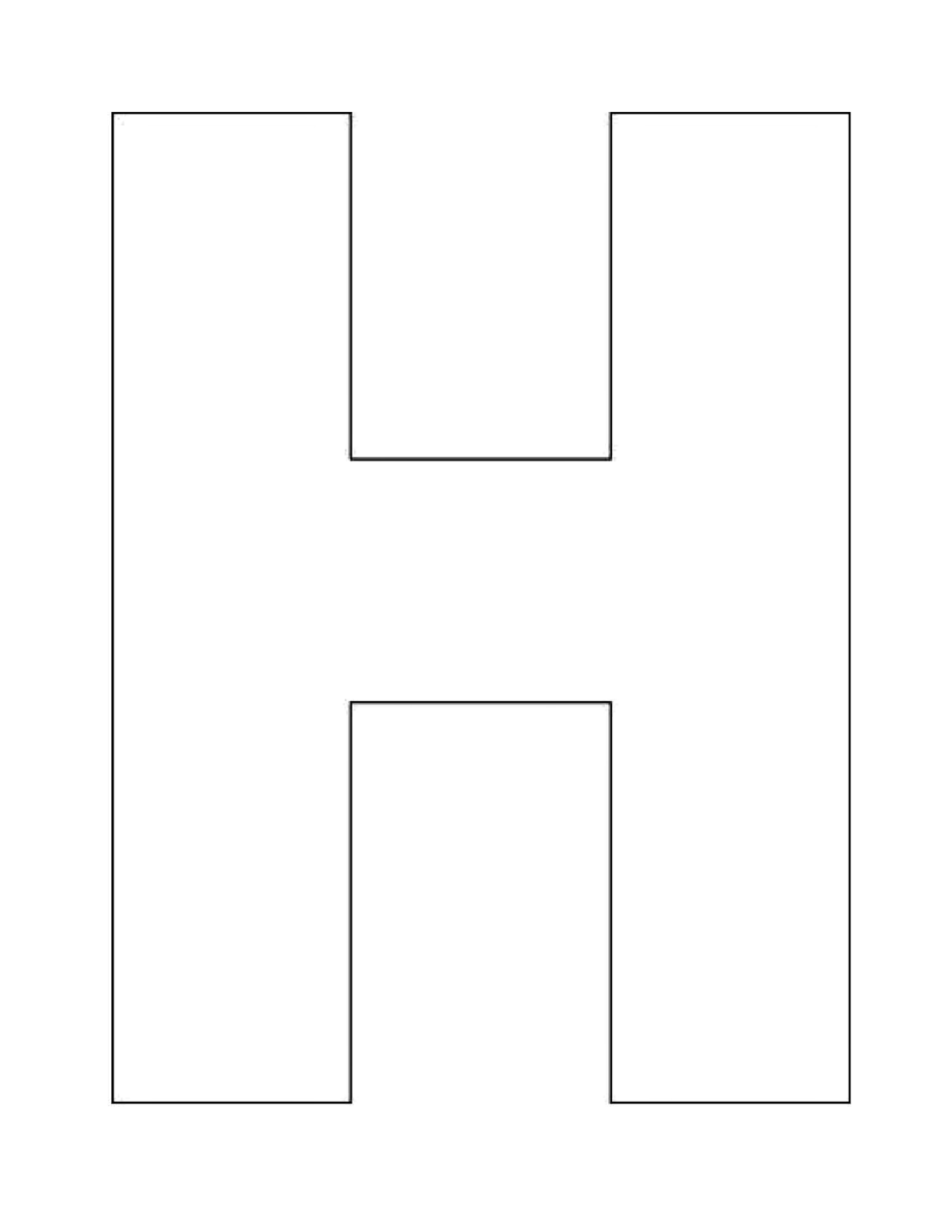 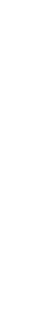 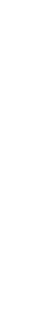 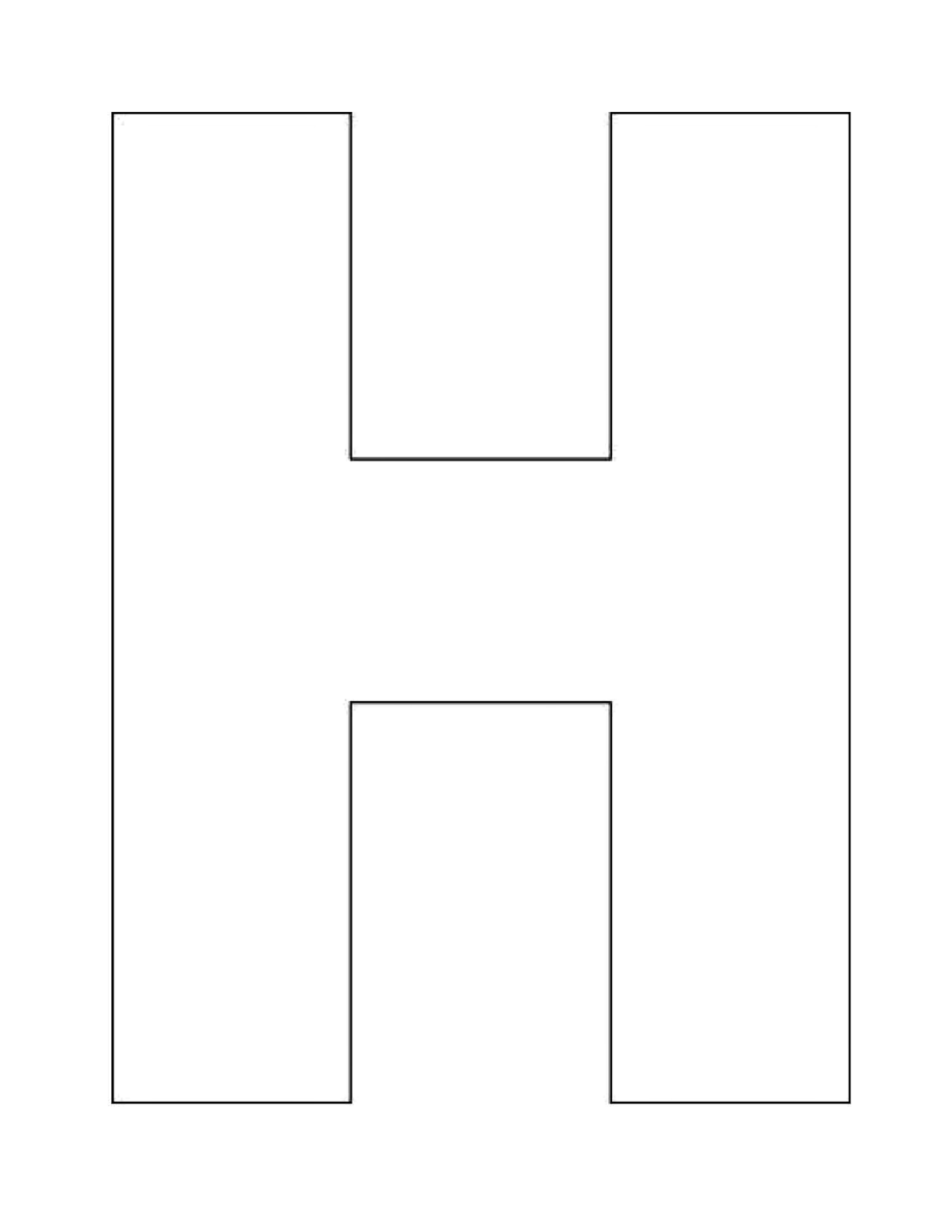 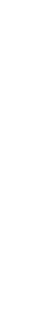 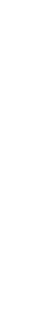 Texts Together